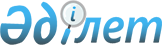 О признании утратившими силу некоторых постановлений акимата областиПостановление акимата Костанайской области от 1 февраля 2017 года № 49. Зарегистрировано Департаментом юстиции Костанайской области 13 февраля 2017года № 6825      В соответствии с Законом Республики Казахстан от 6 апреля 2016 года "О правовых актах" акимат Костанайской области ПОСТАНОВЛЯЕТ:

      1. Признать утратившими силу некоторые постановления акимата Костанайской области согласно приложению к настоящему постановлению.

      2. Настоящее постановление вводится в действие по истечении десяти календарных дней после дня его первого официального опубликования.

 Перечень утративших силу некоторых постановлений акимата Костанайской области      1. Постановление акимата Костанайской области от 16 апреля 2007 года № 158 "Об оказании дополнительного вида социальной помощи инвалидам, в том числе детям-инвалидам, приобретающим техническое и профессиональное, послесреднее и высшее образование" (зарегистрировано в Реестре государственной регистрации нормативных правовых актов под № 3571, опубликовано 22 мая 2007 года в газетах "Қостанай таңы" и "Костанайские новости").

      2. Постановление акимата Костанайской области от 4 мая 2009 года № 184 "О внесении изменений и дополнений в постановление акимата от 16 апреля 2007 года № 158 "Об оказании дополнительного вида социальной помощи инвалидам, в том числе детям-инвалидам, обучающимся в средних профессиональных и высших учебных заведениях" (зарегистрировано в Реестре государственной регистрации нормативных правовых актов под № 3680, опубликовано 2 июня 2009 года в газете "Қостанай таңы").

      3. Постановление акимата Костанайской области от 23 мая 2011 года № 229 "О внесении изменений в постановление акимата от 16 апреля 2007 года № 158 "Об оказании дополнительного вида социальной помощи инвалидам, в том числе детям-инвалидам, приобретающим техническое и профессиональное, послесреднее и высшее образование" (зарегистрировано в Реестре государственной регистрации нормативных правовых актов под № 3762, опубликовано 9 июня 2011 года в газете "Костанайские новости").

      4. Постановление акимата Костанайской области от 1 декабря 2011 года № 522 "О внесении изменений и дополнений в постановление акимата от 16 апреля 2007 года № 158 "Об оказании дополнительного вида социальной помощи инвалидам, в том числе детям-инвалидам, приобретающим техническое и профессиональное, послесреднее и высшее образование" (зарегистрировано в Реестре государственной регистрации нормативных правовых актов под № 3791, опубликовано 10 февраля 2012 года в газете "Қостанай таңы").

      5. Постановление акимата Костанайской области от 4 марта 2013 года № 80 "О внесении изменений в постановление акимата от 16 апреля 2007 года № 158 "Об оказании дополнительного вида социальной помощи инвалидам, в том числе детям-инвалидам, приобретающим техническое и профессиональное, послесреднее и высшее образование" (зарегистрировано в Реестре государственной регистрации нормативных правовых актов под № 4081, опубликовано 16 апреля 2013 года в газете "Қостанай таңы").

      6. Постановление акимата Костанайской области от 25 ноября 2013 года № 519 "О внесении изменений в постановление акимата от 16 апреля 2007 года № 158 "Об оказании дополнительного вида социальной помощи инвалидам, в том числе детям-инвалидам, приобретающим техническое и профессиональное, послесреднее и высшее образование" (зарегистрировано в Реестре государственной регистрации нормативных правовых актов под № 4374, опубликовано 15 января 2014 года в газете "Қостанай таңы").

      7. Постановление акимата Костанайской области от 12 мая 2014 года № 192 "О внесении дополнения в постановление акимата от 16 апреля 2007 года № 158 "Об оказании дополнительного вида социальной помощи инвалидам, в том числе детям-инвалидам, приобретающим техническое и профессиональное, послесреднее и высшее образование" (зарегистрировано в Реестре государственной регистрации нормативных правовых актов под № 4783, опубликовано 21 июня 2014 года в газете "Қостанай таңы").

      8. Постановление акимата Костанайской области от 26 января 2015 года № 29 "О внесении изменения в постановление акимата от 16 апреля 2007 года № 158 "Об оказании дополнительного вида социальной помощи инвалидам, в том числе детям-инвалидам, приобретающим техническое и профессиональное, послесреднее и высшее образование" (зарегистрировано в Реестре государственной регистрации нормативных правовых актов под № 5374, опубликовано 27 февраля 2015 года в газете "Қостанай таңы").


					© 2012. РГП на ПХВ «Институт законодательства и правовой информации Республики Казахстан» Министерства юстиции Республики Казахстан
				
      Аким области

А. Мухамбетов
Приложение
к постановлению акимата
от 1 февраля 2017 года № 49